KooKoo99 ry.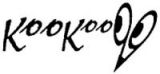 JÄSENHAKEMUSKAAVAKEHENKILÖTIEDOTNimi:		_____________________________________________________________________________Lähiosoite:	_____________________________________________________________________________Postiosoite:	_____________________________________________________________________________Puhelinnumero:	 _______________________Sähköpostiosoite:____________________________________________________________________________Syntymävuosi: _______________ (alle 18-vuotiaalta tarkka syntymäaika)___________________________________________________________________________________________KOIRAN TIEDOT      (voit tarvittaessa jatkaa lomakkeen kääntöpuolelle)                                                             2.	                			3.                     Rotu:   		                          Rotu:		                             Rotu:_____________________                       _____________________                       _____________________Kutsumanimi:                                        Kutsumanimi:		                     Kutsumanimi:_____________________                        _____________________                      _____________________Syntymäaika:	             		 Syntymäaika:		                      Syntymäaika:_____________________                        _____________________                       _____________________Olen kiinnostunut:____ Toko		____ Toko		____ Toko____ Agility		____ Agility		____ Agility____ PK			____ PK			____ PK____ muu, mikä		____ muu, mikä		____ muu, mikäErityisosaamiseni yllämainituissa lajeissa (liikkeen- tai koulutusohjaaja, kehätoimitsija, koetoimitsija…):____________________________________________________________________________________________________________________________________________________________________________________________________________________________________________________________________________________________________________Lisätietoja, toivomuksia, ehdotuksia…._____________________________________________________________________________________________________________________________________________________________________________________________________________________________________________________________________________________ Olen tutustunut KooKoo99 ry:n sääntöihin____ Yhteystietojani saa käyttää KooKoo99:n sisäisessä toiminnassa (esim. jäsentiedotteiden postitus)____ Olen valmis toimimaan KooKoo99:n talkoissa ja toiminnassaKooKoo99 ry:n jäsenyyden sekä koulutusryhmäpaikan saannin edellytyksenä on vuosittaisen talkoovelvoitteen täyttyminen. Talkoovelvoitteella tarkoitetaan työskentelyä yhdistyksen kilpailuissa, tapahtumissa sekä talkoissa. KooKoon talkoovelvoite koostuu vähintään kahdesta talkookerrasta, joista toisen tulee olla kisoissa työskenteleminen.  Mikäli jäsen harrastaa agilityä tai tokoa toisessa yhdistyksessä, hän ei voi harrastaa ko. lajia KooKoon tiloissa.Jäsen on velvoitettu edustamaan seuraa lähtiessään kilpailemaan agilityä tai tokoa.Päiväys: ___________________ Allekirjoitus: ____________________________________Palautus:	KooKoo99 ry / Hannele Hiltunen		Pankki:Sirkolanmäentie 11				Nordea   109930-40900750600 MIKKELI	Tai:		Kentällä lajivastaavalle